ΔΗΜΟΣ ΑΧΑΡΝΩΝ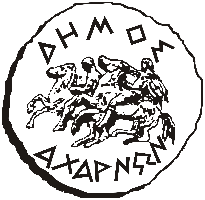 ΔΙΕΥΘΥΝΣΗ ΠΟΛΙΤΙΣΜΟΥ, ΑΘΛΗΤΙΣΜΟΥ& ΚΟΙΝΩΦΕΛΩΝ ΔΟΜΩΝ«ΚΑΛΟΚΑΙΡΙ ΣΤΗΝ ΠΟΛΗ ΜΑΣ 2024»ΑΙΤΗΣΗ ΕΓΓΡΑΦΗΣΣΤΟΙΧΕΙΑ ΠΑΙΔΙΟΥΟΝΟΜΑ:				……………………………………………ΕΠΙΘΕΤΟ: 				…………………………………………...ΗΜ/ΝΙΑ  ΓΕΝΝΗΣΗΣ:			…………………………………………...ΟΝΟΜ/ΜΟ ΠΑΤΕΡΑ:  			…………………………………………...ΟΝΟΜ/ΜΟ ΜΗΤΕΡΑΣ:			…………………………………………...Δ/ΝΣΗ ΚΑΤΟΙΚΙΑΣ:			…………………………………………...ΤΗΛΕΦΩΝΟ ΟΙΚΙΑΣ:			…………………………………………...ΤΗΛ. ΑΝΑΓΚΗΣ (κινητά):		…………………………………………...ΤΗΛ. ΕΡΓΑΣΙΑΣ ΠΑΤΕΡΑ:		…………………………………………...ΤΗΛ. ΕΡΓΑΣΙΑΣ ΜΗΤΕΡΑΣ:		…………………………………………...E-MAIL ΕΠΙΚΟΙΝΩΝΙΑΣ	                          ……………………………………………ΑΜΚΑ ΠΑΙΔΙΟΥ                                        ………………………………………….ΑΦΜ ΓΟΝΕΑ ΠΟΥ ΘΑ ΚΟΠΕΙ Η ΑΠΟΔΕΙΞΗ ………………………………………ΧΩΡΟΣ ΔΙΕΞΑΓΩΓΗΣ                            ……………………………………………..ΣΥΜΠΛΗΡΩΜΑΤΙΚΑ ΣΤΟΙΧΕΙΑΤο παιδί τελείωσε την ……. Τάξη Δημοτικού Σχολείου   -   ΝηπιαγωγείοΑντιμετωπίζει κάποιο πρόβλημα υγείας :      ΝΑΙ                   ΟΧΙ Αν ‘ΝΑΙ’, ποιο :…………………………………………………………………………………………………………….Του χορηγούνται φάρμακα : ……………………………………………………………………………………………Αλλεργίες:  ΝΑΙ		ΟΧΙ  Άλλη πληροφορία που πιστεύετε πως θα μας είναι χρήσιμη:…..……………………………………………………………………………………………………………………………………………………………………………………Επιθυμώ να συμμετέχει το παιδί μου στα θαλάσσια μπάνια:       ΝΑΙ                  ΟΧΙΠΕΡΙΟΔΟΣ ΣΥΜΜΕΤΟΧΗΣΑ) 17/06/2024 – 28/06/2024                      εργάσιμες ημέρες (Δευτέρα-Παρασκευή)Β) 01/07/2024 – 12/07/2024		 εργάσιμες ημέρες (Δευτέρα-Παρασκευή)Γ) 15/07/2024 – 26/07/2024		 εργάσιμες ημέρες (Δευτέρα-Παρασκευή)Αχαρνές, ..................................................                                                                                           ΥΠΟΓΡΑΦΗ ΚΗΔΕΜΟΝΑ